
Администрация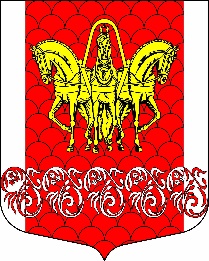 муниципального  образования«Кисельнинское сельское поселение»Волховского муниципального районаЛенинградской областиПОСТАНОВЛЕНИЕот 10 февраля 2023 года №14 О внесении изменений и дополнений в постановление от 11 ноября 2022 года №194 «Об утверждении муниципальной программы "Развитие автомобильных дорог и дворовых территорий муниципального образования «Кисельнинского сельского поселения» Волховского муниципального района Ленинградской области на 2023-2025 г.г."»В соответствии с Федеральным законом от 06.10.2003 года N 131-ФЗ «Об общих принципах организации местного самоуправления в Российской Федерации»п о с т а н о в л я ю:1. Внести изменение и дополнение в утвержденную муниципальную программу «Об утверждении муниципальной программы "Развитие автомобильных дорог и дворовых территорий муниципального образования «Кисельнинского сельского поселения» Волховского муниципального района Ленинградской области на 2023-2025 г.г."» в части уточнения суммы финансирования из областного бюджета по мероприятиям: Капитальный ремонт и ремонт  автомобильных дорог общего пользования местного значения,  имеющих приоритетный социально значимый характер:областной бюджет Ленинградской области на 2024 год на общую сумму 1924,1459 тыс.руб., 2.Изложить Перечень мероприятий Программы на 2024 год в новой редакции (Приложение №1).3. Постановление подлежит официальному опубликованию в газете и сетевом издании «Волховские огни» и размещению на официальном сайте www.кисельня.рф, в информационно-телекоммуникационной сети «Интернет».4. Настоящее постановление вступает в силу на следующий день после его официального опубликования.5. Контроль за исполнением настоящего постановления оставляю за собой.Глава администрации                                                                                МО Кисельнинское СП                                                               Белугин С. Г.Приложение №1Перечень мероприятий Программы на 2024 годПроведение мероприятий Программы предусматривает на 2024 год.:№п/пНаименование Комплекса процессных мероприятийСроки реализациигодОбъем финансирования (тыс.руб.)Источники финансированияИсточники финансированияОжидаемый результат, км/кв.м.№п/пНаименование Комплекса процессных мероприятийСроки реализациигодОбъем финансирования (тыс.руб.)областной бюджетМестный бюджетОжидаемый результат, км/кв.м.1.Текущее содержание дорог (зимнее/летнее время, уборка снега грейдером, грейдирование  дорог, окос травы)-Грейдирование дорог Соловьево, Новая, Селиверстово, Пески, Кисельня м-н Волховский, ул.Поселковая, ул.Северная, Голтово, Лавния.2024150001500100 км./  600 000 кв.м.2.Капитальный ремонт и ремонт дорог общего пользования местного значенияВ том числе:-Ремонт дворовых территорий д.Кисельня ул.Центральная 1-4-Ремонт автомобильной дороги общего пользования ул.Зеленая д.Кисельня-Ремонт автомобильной дороги общего пользования  д.Кисельня м-н.Луговой20242957,902957,90,264 км./2150 кв.м.3.Капитальный ремонт и ремонт  автомобильных дорог общего пользования местного значения,  имеющих приоритетный социально значимый характер:-Ремонт дороги местного значения от д. 11 до д. 21/1 в д. Селиверстово Волховского муниципального района Ленинградской области - Ремонт автомобильной дороги общего пользования местного значения по д. Пурово20242224,14591924,14593001,00 км.4.Мероприятия по осуществлению органами местного самоуправления Мероприятия по осуществлению органами местного самоуправления экспертных работ (исследование и анализ) дорожного покрытия территории поселения-Экспертиза сметной стоимости  автомобильных дорог и дорожных сооружений с составлением заключения2024100010053Итого20246782,04591924,14594857,90